	ตามประกาศกองทุนวิจัย สถาบันฯ ได้กำหนดให้มีการเปิดบัญชีเพื่อรับทุนวิจัยโดยให้เปิดบัญชีร่วมระหว่างหัวหน้าโครงการและผู้ร่วมวิจัย กรณีที่โครงการวิจัยมีผู้ร่วมวิจัยให้ผู้มีอำนาจสั่งจ่ายเป็น 2 ใน 3 	สำหรับโครงการวิจัยที่ผู้ร่วมวิจัยไม่สามารถร่วมเปิดบัญชีได้ ต้องรับทราบและยินยอมให้หัวหน้าโครงการวิจัยเป็นผู้ดำเนินการเปิดบัญชีรับทุนวิจัยและเป็นผู้มีอำนาจในการสั่งจ่ายบัญชีรับทุนวิจัย	ดังนั้น จึงขอให้ท่านซึ่งเป็นผู้ร่วมวิจัย กรอกข้อมูลตามแบบฟอร์มนี้ =================================================================================ข้าพเจ้าชื่อ-สกุล (ภาษาไทย)     		หน่วยงานต้นสังกัด			จังหวัด		หมายเลขโทรศัพท์			E-mail		  มีชื่อเป็นผู้ร่วมวิจัย  ในโครงการวิจัยเรื่อง    			
				รหัสโครงการ		ชื่อบัญชีรับทุนวิจัย		  ชื่อหัวหน้าโครงการวิจัย 				หน่วยงานต้นสังกัด						ในการนี้ข้าพเจ้ารับทราบและยินยอมให้หัวหน้าโครงการวิจัยเป็นผู้ดำเนินการเปิดบัญชีรับทุนวิจัยและเป็นผู้มีอำนาจสั่งจ่ายในชื่อบัญชีรับทุนวิจัยดังกล่าวข้างต้นเพียงผู้เดียว เนื่องจากข้าพเจ้าผู้ร่วมวิจัยไม่สามารถดำเนินการทางบัญชีร่วมกับหัวหน้าโครงการวิจัยได้จริง ลงชื่อ 	(	)ผู้ร่วมวิจัย	วันที่ 	 เดือน 	 พ.ศ. 		แบบรับทราบและยินยอมเรื่องการเปิดบัญชีรับทุนวิจัย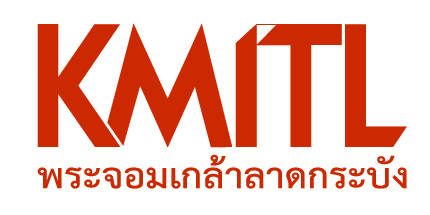 จากกองทุนวิจัย สถาบันเทคโนโลยีพระจอมเกล้าเจ้าคุณทหารลาดกระบังสำหรับผู้ร่วมวิจัยที่เป็นบุคคลภายใน/ภายนอก สถาบันเทคโนโลยีพระจอมเกล้าเจ้าคุณทหารลาดกระบัง